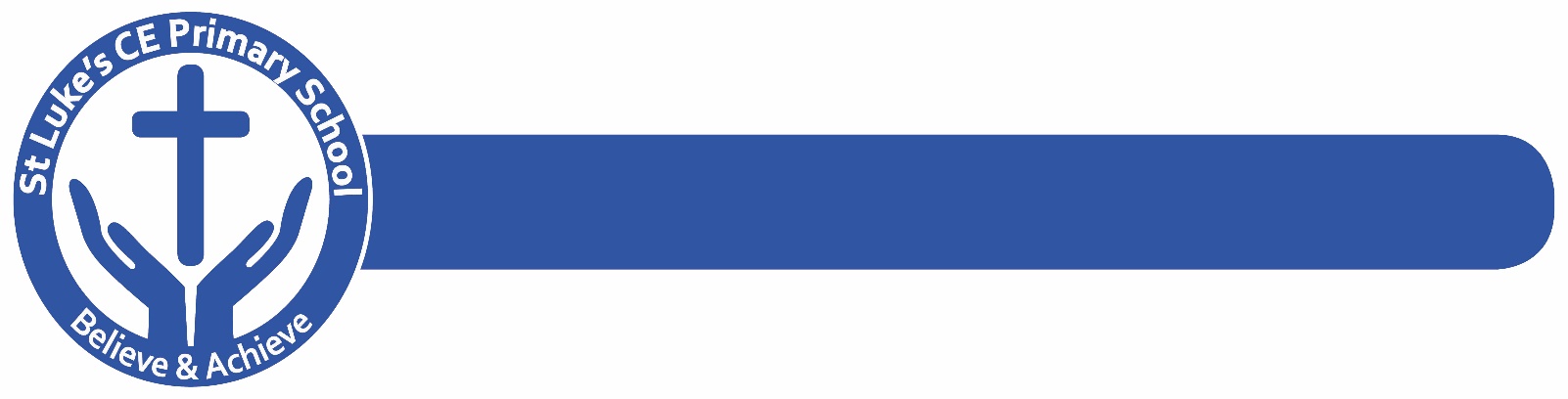 We publish information about our school and communicate with parents / carers in many ways:Parents’ eveningsInformal meetingsNewslettersEmail and text messagesSchool websiteTwitterSchool blogWe welcome anyone who is interested in the life of our school to follow us and connect with us on the various social media sites that we use. This allows us to communicate much more about day-to-day life in school; the kind of detail that wouldn’t normally be enough for a newsletter or a meeting.Use of sitesIt’s important for everybody’s safety that we are clear about how we use these sites and what is acceptable behaviour from the people who choose to follow us. We use our social media sites to publish information that is of general interest. We do not believe it is an appropriate place to discuss personal matters that are specific to individual members of our community, whether that be children, parents or staff.PrivacyWe will not publish photographs of children without the written consent of parents / carersWe will not identify by name any of the children featured in photographsWe will not allow personally identifying information to be published on our social media accountsRespectWe will not tolerate any form of bullying on our social media accountsWe will not allow posts or comments that refer to specific, individual matters between the school and members of its communityWe will not tolerate any comments or posts that are defamatory, rude or abusive towards any member of our school community, whether that be children, parents, staff or governorsOur rulesWhere allowed by the site, we welcome comments on the information we post. However, we reserve the right to delete comments and ban further comments from anyone who breaks the terms of our policy.We will ban and report anyone who breaks the terms of service of the relevant social media platform. Policy reviewed April 2019 Next Review date April 2021